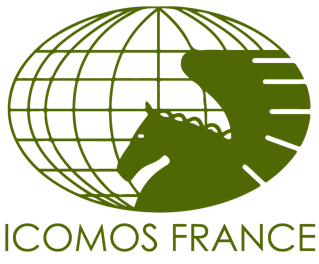 Les Journées d’études ICOMOS France XXème Vendredi 10 décembre 2021Médiathèque de l’Architecture et du Patrimoine – 11 rue du séminaire de Conflans 94200 Charenton-Le-Pont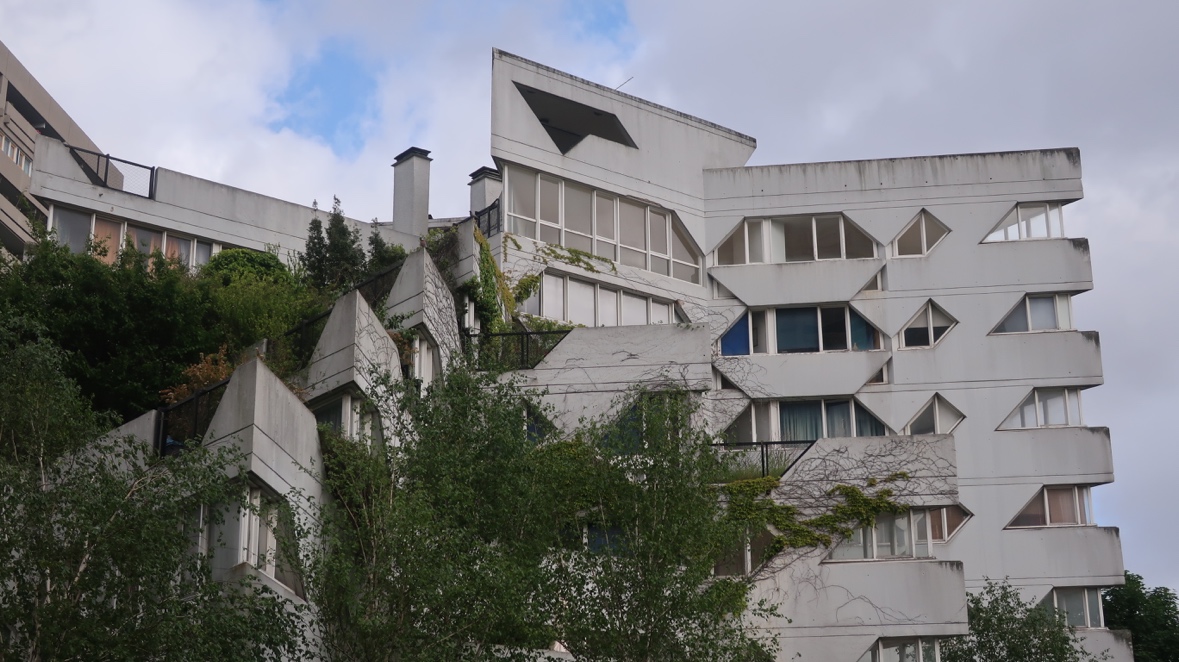 Méthodologie de la restauration du second œuvre au XXe siècleLe second œuvre est-il secondaire ?Il est envisagé de travailler sur le second œuvre dans les monuments historiques du XXe siècle et de faire le point sur les méthodes et  les outils nécessaires à une opération de restauration : exigences en termes d’études et de réflexion préalable, respect des matériaux, insertion des éléments de second œuvre dans un contexte global, contraintes liées à l’usage, mobilisation des ateliers et entreprises par le savoir-faire et l’innovation. La première journée de cette série consacrée au second œuvre abordera la question des ouvrants. Par la suite, ont été évoqués les thèmes du mur-rideau et briques de verre, du mobilier intégré, des éléments de serrurerie, des installations techniques, des polychromies, des sols, ainsi que des jardins.La production de brochures thématiques contenant les outils méthodologiques nécessaires pour envisager des opérations de restauration des fenêtres seront publiées (déontologie de la restauration, étapes du projet, précautions à prendre en amont, approche globale, lutter contre les idées reçues et les solutions toutes faites au moyen de données objectives : études thermiques, … ). En outre, des actes de la journée d’études seront publiés à part.Journée d’étude n°1les fenêtres au XXe siècle, un enjeu pour la restauration- maisons et immeubles -Objectif : Remplacer une fenêtre peut apparaître comme une intervention simple et immédiate à des propriétaires pressés par des urgences (infiltration, froid, vétusté des menuiseries), y compris dans un édifice classé ou inscrit au titre des monuments historiques. Or, ce qui peut paraître commun se révèle souvent beaucoup plus complexe, et impactant pour le monument. L’objectif est de conserver les matériaux d’origine et de remplacer le moins possible les ouvrages originaux en faisant adhérer l’ensemble des intervenants à cette démarche. Il s’agit de mettre en place des outils et une méthodologie qui promeuvent des études en amont et une mobilisation des maîtres d’œuvre et entreprises pour proposer une solution adaptée.Lors de chantiers récents sur l’œuvre de Le Corbusier, les travaux passés et à venir dans différents édifices des années 1920, Maison Cook et Maisons La Roche-Jeanneret, et des années 1930, sur l’immeuble Molitor, nous nous sommes interrogés sur la méthode de restauration des fenêtres (état de référence, respect des matériaux, étanchéité, impact sur la façade). De nombreux travaux de recherche sur la question ont montré que les fenêtres étaient un enjeu central pour l’architecte, ainsi que leur production industrielle. Que faire alors ? Comment conserver ou restaurer les ouvrants, les profilés, et les produits verriers ? Revenir ou pas aux matériaux et dessin d’origine ? Comment concilier les exigences de confort des habitants et les normes actuelles avec la conservation du patrimoine ?Au-delà des « unicum » et des grands noms de l’architecture, la question des remplacements de fenêtres se pose aussi sur les grands ensembles, à une échelle différente et avec des enjeux économiques plus importants. Par exemple la protection de la cité de la Muette de Beaudouin et Lods à Drancy en 2000, a été déclenchée par le remplacement des châssis métalliques coulissants des ateliers Prouvé par des menuiseries en PVC. D’autres grands ensembles sont détruits ou menacés régulièrement, destructions liées à l’application de normes et à des remplacements sans discernement souvent pour des raisons financières. Nous constatons aussi, à l’écoute d’experts de différents pays, que les pratiques varient en fonction de la disponibilité des entreprises, du coût des ouvrages et des savoir-faire. La journée d’études pourrait être l’occasion d’élaborer des outils communs au service de la sensibilisation des habitants à la qualité de leur patrimoine et à l’exigence de la transmission aux générations futures d’un édifice cohérent, résultat d’une restauration respectueuse.Comité d’organisation :  ICOMOS France groupe XXe- Bénédicte Gandini, Architecte de la fondation Le Corbusier- Marie Monfort, Conservatrice des monuments historiques DRAC Ile-de-France- Isabelle Palmi, Directrice d’ICOMOS FranceProgramme provisoire de la journée8h45 accueil des participantsMatinée 9h-12h45Présidence de séance : Samanta Deruvo (architecte des bâtiments de France Paris)9H - 9h15		Accueil par le Directeur de la Médiathèque Gilles Désiré dit Gosset et le Président d’ICOMOS France Eric Pallot, Architecte en chef des monuments historiques9h 15 - 9h 35		Marie Monfort et Bénédicte Gandini Historique du projet, enjeux, questionnements et objectifs de la journée 9h 35 - 9h 55 		Carte blanche à Bruno Reichlin, Architecte, Professeur émérite de l’École d’architecture de Genève 10h – 10h 20		Aude Claret, Conservatrice des Monuments historiquesLes menuiseries de la Cité Frugès à Pessac : restaurations et évolutions 10h 20 – 10h 40	pause 10h 40 – 11h	Franz Graf, Professeur à l’école polytechnique fédérale de Lausanne, Giulia MarinoLes fenêtres modernes, un dispositif précieux à reconsidérer11h 00 – 11h 20	Guido Stegen, ArchitecteL’importance de l’étude thermique (titre provisoire) 11h 20 – 11h 40	Cédric Avenier, Docteur en Histoire de l’architecture, Vers une réhabilitation. La guerre des abaques et des caciques dans le second-œuvre11h 45-12h 45		Débats avec la salle12h 45-14h 		Déjeuner libreAprès-midi : 14h-17hPrésident de séance : Bruno Mengoli  inspecteur des patrimoines (à confirmer)14 h 00 – 14h 20	Colette Aymard Conservatrice des Monuments historiques à la DRAC Ile-de-France et Pierre-Antoine Gatier, Architecte en chef des Monuments historiquesIvry, la protection de l’ensemble d’habitation Casanova (1970-1972) de Jean Renaudie 14h 20 - 14h 40 	Claudia Devaux, Architecte du patrimoine et Sylvain Oudry, Restaurateur spécialité boisLes châssis en bois des Maisons Jaoul – le rôle du restaurateur 14h 40 - 15h :  		Stéphanie Quantin-Biancalani, Conservatrice chargée de la galerie contemporaine, Cité de l’architecture et patrimoineDe la cité de la Muette à la Cité de l’architecture : les huisseries de Jean Prouvé (1935) en collection15h – 15h 20 		Mathilde Padilla, Architecte du patrimoine ou Laurent Volay, Architecte du patrimoine  La restauration de la cité de la Muette à Drancy par Eugène Beaudoin et Marcel Lods à partir de 1932, huisseries de Jean Prouvé (titre provisoire)15h 30 - 16h 30		Débat modéré par Anne Bourgès (Ingénieur de recherche au Centre de recherche et de restauration des Musées de France, Secrétaire générale d’ICOMOS France et Pilote du groupe de travail Patrimoine et Climat d’ICOMOS France)Les ouvrants et le changement climatique17h			Fin de la journéevisites le Samedi 11 décembre à confirmer